Garrett College & West Virginia University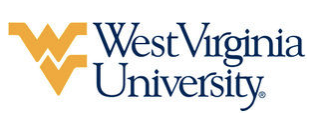 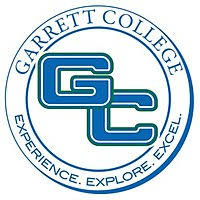 Associate of Applied Science – Addictions Counseling leading to Bachelor of Science in Psychology (WVU-BS) Suggested Plan of StudyThe above plan of study provides students with the opportunity to complete both their Bachelor of Science in Psychology, and a minor in Addiction Studies.Unlike the other articulated plan of study to the WVU Psychology major, which are Associate of Arts degrees, this is an Associate of Applied Science. AAS degrees do not satisfy the General Education Foundation requirements at WVU as AA or AS degrees do. Therefore, as indicated in the final two years curriculum, students should work with their advisor to ensure the completion of this requirement. For this agreement, PSYC 234 will be utilized as a substitute for COUN 240.For this agreement PSYC 2TC (via PSY 245) will be substituted for the Psychology Cluster E requirement.Students who cannot place into West Virginia University’s MATH 155 to start their first semester at WVU are encouraged to utilize summer sessions at Garrett College to work towards/complete MAT 190. Otherwise, students may require additional coursework to complete the Calculus I requirement for the BS degree.Only students who successfully complete both PSY 283 and PSY 294 will be awarded credit for COUN 440. WVU makes no claim or stipulation as to whether further credits received in Addiction Studies at WVU will count toward addiction credentialing in the State of Maryland, nor whether the West Virginia Certification Board for Addiction and Prevention Professionals will accept GC credits transferred into WVU as credits toward West Virginia addictions credentials.Students who have questions regarding this articulation agreement, or the transferability of coursework may contact the WVU Office of the University Registrar. All other questions should be directed to the WVU Office of Admissions.      The above transfer articulation of credit between West Virginia University and Garrett College, is approved by the Dean, or the Dean’s designee, and effective the date of the signature.  _________________________         _________________________          	_______________	       Print Name	 	                Signature		  	        DateValerie Lastinger Ph.D. Associate Dean for WVU’s Eberly College of Arts & SciencesGarrett CollegeHoursWVU EquivalentsHoursYear One, 1st SemesterYear One, 1st SemesterYear One, 1st SemesterYear One, 1st SemesterFYE 1011ORIN 1TC1ENG 1013ENGL 1013MAT 2103STAT 1113BIO 1094BIOL 105 + 1064PSY 101 3PSYC 1013Elective1Elective1TOTAL1515Year One, 2nd SemesterYear One, 2nd SemesterYear One, 2nd SemesterYear One, 2nd SemesterCIS 1053CS 1TC3SOC 1013SOCA 1013PSY 1023PSYC 2413PSY 2863PSYC 2343SPC 1013CSAD 2703TOTAL1515Year Two, 1st SemesterYear Two, 1st SemesterYear Two, 1st SemesterYear Two, 1st SemesterPHL 2343PHIL 2TC3PSY 2403PSYC 2813PSY 2883COUN 2503PSY 2833COUN 2TC3PSY 2893COUN 3403TOTAL1515Year Two, 2nd SemesterYear Two, 2nd SemesterYear Two, 2nd SemesterYear Two, 2nd SemesterSOC 2113SOCA 2073PSY 2453PSYC 2TC3PSY 2503PSYC 2033PSY 2946COUN 4406TOTAL1515WEST VIRGINIA UNIVERSITYWEST VIRGINIA UNIVERSITYWEST VIRGINIA UNIVERSITYWEST VIRGINIA UNIVERSITYYear Three, 1st SemesterYear Three, 1st SemesterYear Three, 2nd SemesterYear Three, 2nd SemesterMATH 1554PSYC Cluster A/B3PSYC 2043COUN 3503ENGL 1023BS Area 1-24BS Area 1-14GEF Area 53GEF Area 63TOTAL14TOTAL16Year Four, 1st SemesterYear Four, 1st SemesterYear Four, 2nd SemesterYear Four, 2nd SemesterPSYC Upper Division Elective3PSYC 3024PSYC 3013PSYC Capstone3BS Area 2-14BS Area 2-24BS Area 3-14BS Area 3-24Elective1TOTAL15TOTAL15